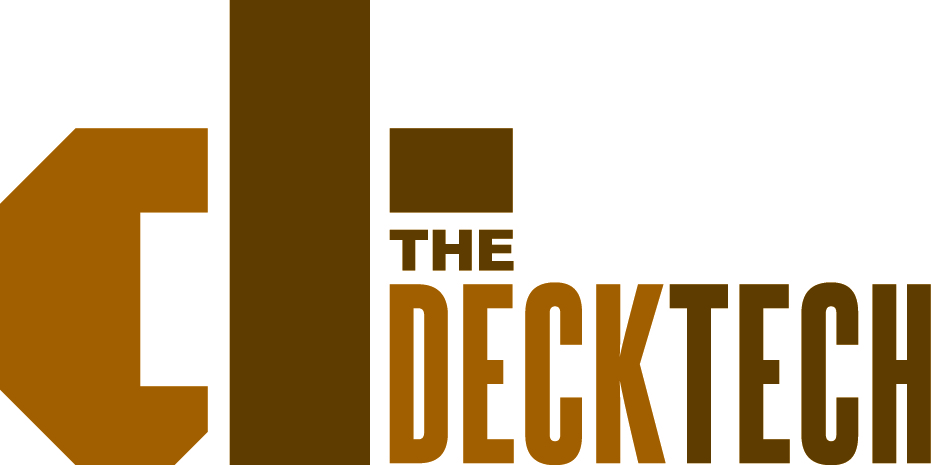 Applicant InformationApplicant Name _______________________________________________________________ Phone ____________________________Other _________________________________
Email Address _________________________________________________________________ Current Address: Number and Street _____________________________________________________________
City________________________________ State & Zip ____________________________ How were you referred to The Deck Tech? ___________________________ Employment PositionsPosition(s) applying for:________________________________Are you applying for:Regular part-time work? [ ] Y or [ ] NRegular full-time work? [ ] Y or [ ] NWhat days and  hours are you available for work? ________________________________________________________________________________If hired, on what date can you begin working? ___ / ___ / ___ Can you work on the weekends? [ ] Y or [ ] NAre you available to work overtime? [ ] Y or [ ] NSalary desired: $________________________________Personal Information:Have you ever applied to / worked for The Deck Tech before?  [ ] Y or [ ] N
If yes, please explain (include date): __________________________________________________Do you have any friends, relatives, or acquaintances working for The Deck Tech? [ ] Y or [ ] N
If yes, state  name & relationship: _____________________________________________________If hired, would you have transportation to/from work? [ ] Y or [ ] NAre you over the age of 18? (If under 18, hire is subject to verification of minimum legal age.) [ ] Y or [ ] NIf hired, would you be able to present evidence of your U.S. citizenship or proof of your legal right to work in the United States? [ ] Y or [ ] NIf hired, are you willing to submit to and pass a controlled substance test? [ ] Y or [ ] NHave you ever been convicted of a criminal offense (felony or misdemeanor)? [ ] Y or [ ] NIf yes, please describe the crime - state nature of the crime(s), when and where convicted and disposition of the case: ________________________________________________________________________________(Note: No applicant will be denied employment solely on the grounds of conviction of a criminal offense. The date of the offense, the nature of the offense, including any significant details that affect the description of the event, and the surrounding circumstances and the relevance of the offense to the position(s) applied for may, however, be considered.) Education, Training and ExperienceHigh School:
School name: ____________________________________________________________________ 
School city, state:_________________________________________________________________ Number of years completed: _______________
Did you graduate? [ ] Y or [ ] N
Degree / diploma earned: __________________College / University:
School name: ____________________________________________________________________ 
School city, state:_________________________________________________________________ Number of years completed: _______________
Did you graduate? [ ] Y or [ ] N
Degree / diploma earned: __________________Vocational School:
Name: _________________________________________________________________________
City, state:______________________________________________________________________ Number of years completed: ___________
Did you graduate? [ ] Y or [ ] N
Degree / diploma? : __________________Military:
Branch: ________________________________________________________________________ 
Rank in Military:_________________________________________________________________ 
Total Years of Service: ________________
Skills/duties: ___________________________________________________________________
Related details:__________________________________________________________________ EMPLOYMENT HISTORY:Present or Last Position: Employer: _____________________________________________________________________ Address:_______________________________________________________________________ Supervisor: ____________________________________________________________________ Phone: ________________________  Email: _________________________________________ Position Title: __________________________________________________________________ From: ____________________ To:  _____________________ Responsibilities: ________________________________________________________________ ______________________________________________________________________________Beginning Salary: _______________________  Ending Salary: __________________________Reason for Leaving: _____________________________________________________________ May We Contact This Employer? Yes _____ No _____       =========== Previous Position: Employer: _____________________________________________________________________ Address:_______________________________________________________________________ Supervisor: ____________________________________________________________________ Phone: ________________________  Email: _________________________________________ Position Title: __________________________________________________________________ From: ____________________ To:  _____________________ Responsibilities: ________________________________________________________________ ______________________________________________________________________________Beginning Salary: _______________________  Ending Salary: __________________________Reason for Leaving: _____________________________________________________________ May We Contact This Employer? Yes _____ No _____       =========== Previous Position: Employer: _____________________________________________________________________ Address:_______________________________________________________________________ Supervisor: ____________________________________________________________________ Phone: ________________________  Email: _________________________________________ Position Title: __________________________________________________________________ From: ____________________ To:  _____________________ Responsibilities: ________________________________________________________________ ______________________________________________________________________________Beginning Salary: _______________________  Ending Salary: __________________________Reason for Leaving: _____________________________________________________________ May We Contact This Employer? Yes _____ No _____       =========== Previous Position: Employer: _____________________________________________________________________ Address:_______________________________________________________________________ Supervisor: ____________________________________________________________________ Phone: ________________________  Email: _________________________________________ Position Title: __________________________________________________________________ From: ____________________ To:  _____________________ Responsibilities: ________________________________________________________________ ______________________________________________________________________________Beginning Salary: _______________________  Ending Salary: __________________________Reason for Leaving: _____________________________________________________________ May We Contact This Employer? Yes _____ No _____       =========== Previous Position: Employer: _____________________________________________________________________ Address:_______________________________________________________________________ Supervisor: ____________________________________________________________________ Phone: ________________________  Email: _________________________________________ Position Title: __________________________________________________________________ From: ____________________ To:  _____________________ Responsibilities: ________________________________________________________________ ______________________________________________________________________________Beginning Salary: _______________________  Ending Salary: __________________________Reason for Leaving: _____________________________________________________________ May We Contact This Employer? Yes _____ No _____       References: Name, Title, Address, Phone _____________________________________________________________________________ __________________________________________________________________________________________________________________________________________________________I certify that information contained in this application is true and complete. I understand that false information may be grounds for not hiring me or for immediate termination of employment at any point in the future if I am hired. I authorize the verification of any or all information listed above. Signature_______________________________________________________________________ Name _________________________________________________________________________ Date_____________________